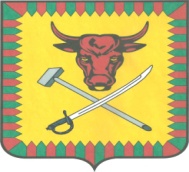 ИЗБИРАТЕЛЬНАЯ КОМИССИЯ МУНИЦИПАЛЬНОГО РАЙОНА «ЧИТИНСКИЙ РАЙОН»ПОСТАНОВЛЕНИЕ18 сентября 2018 г.                                                                                   № 225Об избрании секретаря избирательнойкомиссии муниципального района «Читинский район»	В соответствии с п. 8, п. 13 ст.28 Федерального закона от 12 июня 2002года №67-ФЗ «Об основных гарантиях избирательных прав и права на участие в референдуме граждан Российской Федерации», п. 8 ст.31 Закона Забайкальского края от 6 июля 2010 года №385-33К «О муниципальных выборах в Забайкальском крае», на основании протокола №2 от 18 сентября 2018 г. счетной комиссии об итогах голосования по выборам секретаря избирательной комиссии муниципального района «Читинский район», избирательная комиссия муниципального района «Читинский район» ПОСТАНОВЛЯЕТ:Избрать секретарем избирательной комиссии муниципального района  «Читинский район» Матвееву Викторию Олеговну.Председатель избирательной комиссии                                          А.В. Родина Секретарь избирательной комиссии                                             В.О. Матвеева 